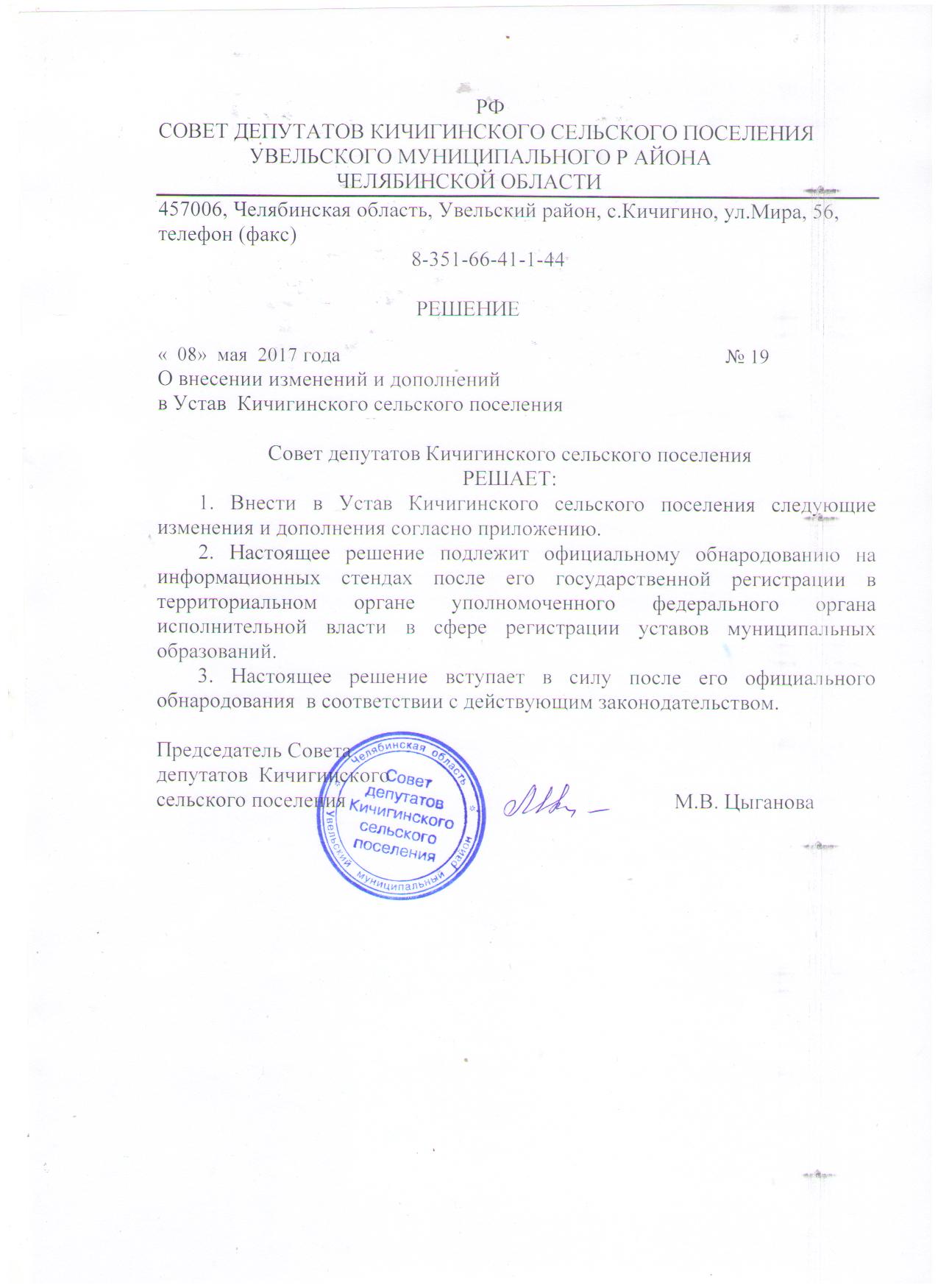 Приложение                                                                               к решению Совета депутатов                                                               Кичигинского сельского поселения                                                                               № 19 от 08.05.2017 г.Изменения и дополнения в Устав Кичигинского сельского поселения1) В статье 11 в пункте 3 подпункт 1 изложить в следующей редакции:«1) проект устава муниципального образования, а также проект муниципального нормативного правового акта о внесении изменений и дополнений в данный устав, кроме случаев, когда в устав муниципального образования вносятся изменения в форме точного воспроизведения положений Конституции Российской Федерации, федеральных законов, конституции (устава) или законов субъекта Российской Федерации в целях приведения данного устава в соответствие с этими нормативными правовыми актами;». 2) Статью 14 изложить в следующей редакции:«Статья 14. Опрос граждан1.Опрос граждан проводится на всей территории сельского поселения или на части его территории для выявления мнения населения и его учета при принятии решений органами местного самоуправления и должностными лицами местного самоуправления, а также органами государственной власти.2. Порядок назначения и проведения опроса граждан определяется настоящим Уставом, нормативными правовыми актами Совета депутатов сельского поселения в соответствии с Федеральным законом от 06 октября 2003 №131-ФЗ «Об общих принципах организации местного самоуправления в Российской Федерации» и Законом Челябинской области от 03 марта 2017 №322-ЗО «О порядке назначения и проведения опроса граждан в муниципальных образованиях Челябинской области».3. Опрос граждан проводится по инициативе:Совета депутатов сельского поселения или главы сельского поселения – по вопросам местного значения;органов государственной власти Челябинской области – для учета мнения граждан при принятии решений об изменении целевого назначения земель поселения для объектов регионального и межрегионального значения.4. Решение о назначении опроса граждан принимается Советом депутатов сельского поселения в течение 30 дней со дня поступления инициативы о проведении опроса граждан. В нормативном правовом акте Совета депутатов сельского поселения о назначении опроса граждан устанавливаются:1) дата и сроки проведения опроса граждан;2) формулировка (формулировки) вопроса (вопросов), предлагаемого (предлагаемых) при проведении опроса граждан;3) методика проведения опроса граждан;4) форма опросного листа;5) минимальная численность жителей муниципального образования, участвующих в опросе граждан.5. Опрос граждан проводится не позднее трех месяцев со дня принятия решения о назначении опроса граждан.6. Жители сельского поселения должны быть проинформированы о проведении опроса граждан в порядке, определенном Советом депутатов сельского поселения, не менее чем за 10 дней до дня его проведения.7. Методика проведения опроса граждан устанавливается нормативным правовым актом Совета депутатов сельского поселения о назначении опроса граждан и может предусматривать проведение опроса граждан путем тайного или открытого голосования.8. В целях организации проведения опроса граждан Советом депутатов сельского поселения формируется комиссия по проведению опроса граждан.Порядок избрания и работы комиссии по проведению опроса граждан, численный состав комиссии определяются нормативным правовым актом Совета депутатов сельского поселения.9. Протокол о результатах опроса граждан подписывается председателем комиссии, заместителем председателя комиссии, секретарем комиссии и иными членами комиссии и вместе с опросными листами направляется в течение 10 дней со дня определения результатов опроса граждан в Совет депутатов сельского поселения.Совета депутатов сельского поселения в течение трех дней со дня получения результатов опроса граждан информирует главу сельского поселения или орган государственной власти Челябинской области, являющихся инициаторами проведения опроса граждан, о результатах опроса граждан.10. Результаты опроса граждан подлежат опубликованию (обнародованию) Советом депутатов сельского поселения не позднее 15 дней со дня определения результатов опроса граждан.11. Финансирование мероприятий, связанных с подготовкой и проведением опроса граждан, осуществляется:за счет средств бюджета сельского поселения – при проведении опроса по инициативе органов местного самоуправления;за счет средств бюджета Челябинской области – при проведении опроса по инициативе органов государственной власти области.».3) В статье 27 пункт 2, 3 изложить в следующей редакции: «2. В случае досрочного прекращения полномочий главы сельского поселения либо применения к нему по решению суда мер процессуального принуждения в виде заключения под стражу или временного отстранения от должности его полномочия временно исполняет должностное лицо местного самоуправления или депутат представительного органа сельского поселения, определяемые в соответствии с решением Совета депутатов сельского поселения.». «3. В случае временного отсутствия главы поселения( отпуск, командировка, болезнь) обязанности главы местной администрации возлагаются на заместителя главы поселения с правом подписания муниципальных правовых актов по вопросам полномочий работы администрации.»4) В статье 41 в  пункте 1 подпункт 2 изложить в следующей редакции:«2) совершения указанным должностным лицом местного самоуправления действий, в том числе издания им правового акта, не носящего нормативного характера, влекущих нарушение прав и свобод человека и гражданина, угрозу единству и территориальной целостности Российской Федерации, национальной безопасности Российской Федерации и ее обороноспособности, единству правового и экономического пространства Российской Федерации, нецелевое использование межбюджетных трансфертов, имеющих целевое назначение, бюджетных кредитов, нарушение условий предоставления межбюджетных трансфертов, бюджетных кредитов, полученных из других бюджетов бюджетной системы Российской Федерации, если это установлено соответствующим судом, а указанное должностное лицо не приняло в пределах своих полномочий мер по исполнению решения суда.».5) В статье 42 в пункте 2 абзац 2  изложить в следующей редакции: «Не требуется официальное опубликование (обнародование) порядка учета предложений по проекту муниципального правового акта о внесении изменений и дополнений в устав муниципального образования, а также порядка участия граждан в его обсуждении в случае, когда в устав муниципального образования вносятся изменения в форме точного воспроизведения положений Конституции Российской Федерации, федеральных законов, конституции (устава) или законов субъекта Российской Федерации в целях приведения данного устава в соответствие с этими нормативными правовыми актами.».Глава Кичигинского сельского поселения                           Л.А.Бакланова.